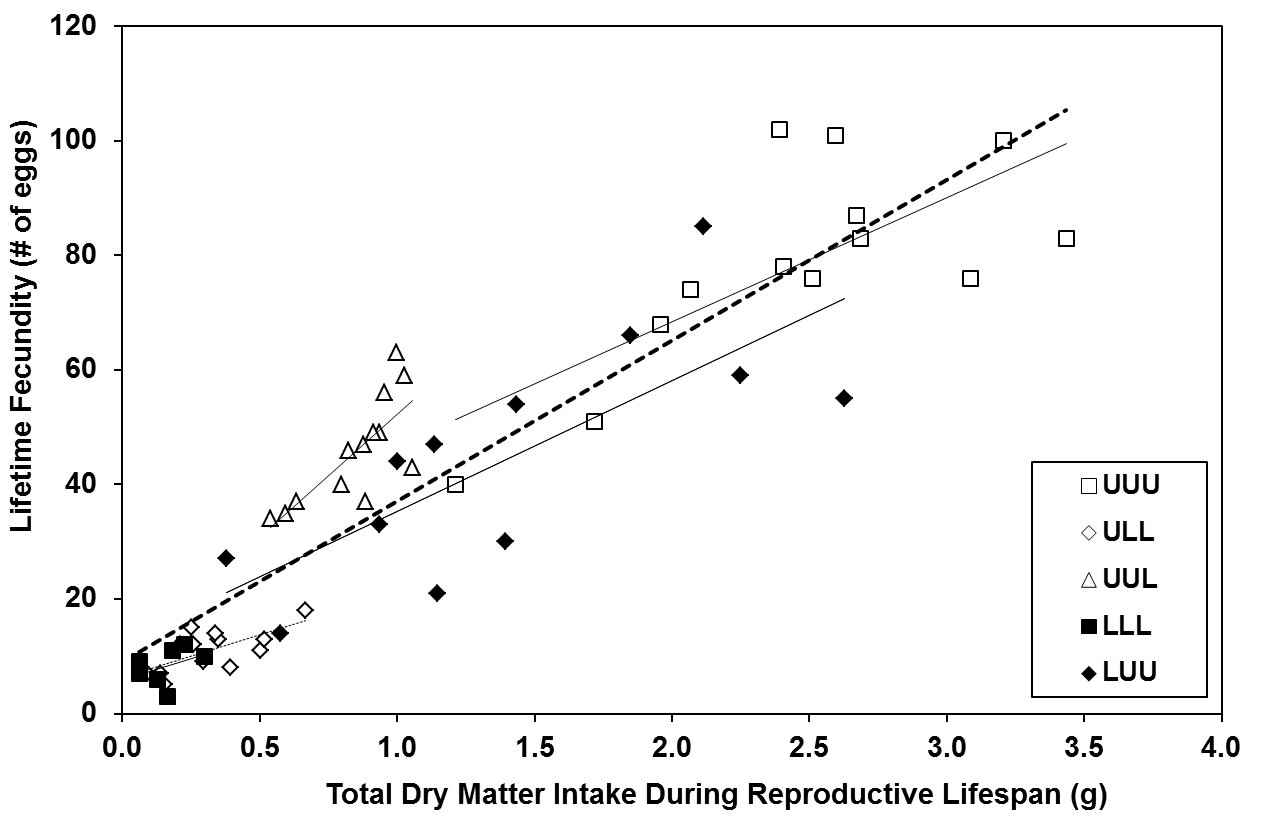 Figure S9.  Relationship between fecundity and total dry matter (g) consumed during the reproductive lifespan for all insects that oviposited (n = 58) as determined by least squares linear regression. Trendlines depict the relationships within individual groups (thin lines) and among all insects that oviposited (thick hashed line). The equation, F-value, p-value, and R2 value included on the figure are the results of the regression analysis of data for all groups combined. U = unlimited access to food, L = limited access to food. 